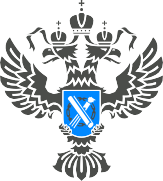                                    12 мая 2022 г.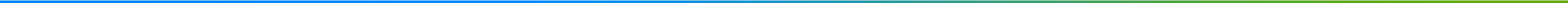 Волгоградцам рассказали про межевой план земельного участкаЭксперты Кадастровой палаты по Волгоградской области рассказали, что такое межевой план и для чего он нужен.Межевой план считается важным документом, который необходим для представления о том, каким будет вновь образуемый земельный участок по конфигурации, где установлены его границы, какова площадь земельного участка, категория земель, информация о фактическом месторасположении и сведения о владельце.Межевой план является составной частью постановки участка на учет в государственном кадастре недвижимости. Следует понимать, что в соответствии с действующим законодательством любая недвижимость подлежит обязательной государственной регистрации. Именно по этой причине своевременное проведение межевания с подготовкой соответствующего документа (межевого плана) является еще и обязательным этапом завершения регистрационной процедуры оформления прав на земельный участок.Виды и срок действия межевого плана.Согласно действующему земельному законодательству выделяются 7 различных видов межевых планов в зависимости от целей их использования. К таким видам относится межевой план, подготовленный для:уточнения границ земельного участка и его площади; выдела из земель государственной или муниципальной собственности;выдела доли из земли, находящейся на праве общей собственности;объединения нескольких земельных участков в один;перераспределения земельных участков или земель, находящихся в государственной или муниципальной собственности;раздела земельного участка;исправления реестровых ошибок.В зависимости от назначения межевой план может принадлежать одному из вышеперечисленных видов, что подразумевает учет определенных особенностей в его оформлении.Следует обратить внимание, что в нормативных документах не указывается срок действия межевого плана, что позволяет отнести документ к бессрочным. Благодаря этому, достаточно один раз заказать межевание и решить проблемы с определением границ участка. Обновление документа необходимо только в случае обнаружения реестровых ошибок или изменении фактической разметки.Кому необходим межевой план?Помощь квалифицированного специалиста по проведению межевания и составлению данного плана может пригодиться, если планируется совершать с земельным участком следующие операции:Разделить или объединить;Исправить выявленные реестровой ошибки;Выделить доли;Перераспределить;Подарить, купить или продать;Уточнить месторасположение;Образовать новый земельный участок из земель государственной или муниципальной собственности;Образовать новый земельный участок путем объединения существующих.«Межевой план готовится на основании данных, которые имеются в Росреестре: в кадастровой выписке или кадастровом плане территории. В некоторых случаях для качественной подготовки документа специалисту могут потребоваться актуальные картографические материалы и землеустроительные дела», – разъясняет начальник отдела обработки документов и обеспечения учетных действий № 1 Кадастровой палаты по Волгоградской области Валерий Ткаченко.С уважением, Голикова Евгения Валерьевна, специалист по взаимодействию со СМИ Кадастровой палаты по Волгоградской областиTel: 8 (8442) 60-24-40 (2307)e-mail: ekz_34@mail.ruМы ВКонтакте, Одноклассники, Телеграм